 ОДОБРЕН 16.02.2022 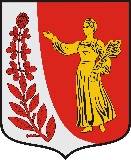 АДМИНИСТРАЦИЯ МУНИЦИПАЛЬНОГО ОБРАЗОВАНИЯ«ПУДОМЯГСКОЕ СЕЛЬСКОЕ ПОСЕЛЕНИЕ» ГАТЧИНСКОГО МУНИЦИПАЛЬНОГО РАЙОНА ЛЕНИНГРАДСКОЙ ОБЛАСТИПОСТАНОВЛЕНИЕот ________2023  				                                                                    № ____В связи с приведением нормативных правовых актов Пудомягского сельского поселения в соответствие с действующим законодательством, руководствуясь Уставом муниципального образования «Пудомягское сельское поселение» Гатчинского муниципального района Ленинградской области, администрация Пудомягского сельского поселения ПОСТАНОВЛЯЕТ:1. Внести в административный регламент предоставления муниципальной услуги «Решение вопроса о приватизации жилого помещения муниципального жилищного фонда», утвержденный постановлением администрации Пудомягского сельского поселения от 26.12.2022 № 1034, следующие изменения:1.1. Подпункт 2.6.1 пункта 2.6 изложить в следующей редакции:«2.6.1. Заявление о передаче жилого помещения в собственность граждан (приложение 1, 2 к административному регламенту).Заявление заполняется при помощи технических средств или от руки разборчиво (печатными буквами). Заявление заполняется заявителем собственноручно либо специалистом ГБУ ЛО «МФЦ». Не допускается исправление ошибок путем зачеркивания или с помощью корректирующих средств. Бланк заявления заявитель может получить у должностного лица ОМСУ, ГБУ ЛО «МФЦ». Заявитель может также заполнить и распечатать бланк заявления на официальных сайтах ОМСУ, ГБУ ЛО «МФЦ», ПГУ ЛО/ЕПГУ (при технической реализации).К заявлению прилагаются следующие документы, заверенные должным образом:- документы, удостоверяющие личность гражданина Российской Федерации, в том числе военнослужащего. Представитель заявителя из числа уполномоченных лиц дополнительно представляет документ, удостоверяющий личность, и документ, оформленный в соответствии с действующим законодательством, подтверждающий наличие у представителя права действовать от лица заявителя и определяющий условия и границы реализации права представителя на получение муниципальной услуги (доверенность, удостоверенную нотариально, либо главой местной администрации поселения и специально уполномоченным должностным лицом местного самоуправления поселения или главой местной администрации муниципального района и специально уполномоченным должностным лицом местного самоуправления муниципального района (в случае если в поселении или расположенном на межселенной территории населенном пункте нет нотариуса), либо должностным лицом консульского учреждения Российской Федерации, уполномоченным на совершение этих действий, доверенность, удостоверенную в соответствии с пунктом 2 статьи 185.1 Гражданского кодекса Российской Федерации и являющуюся приравненной к нотариальной; доверенность в простой письменной форме);- в случае подачи заявления опекуном от имени несовершеннолетнего до 14 лет или недееспособного гражданина – опекунское удостоверение и постановление о назначении опекуна;- нотариально удостоверенная доверенность и копия доверенности, заверенная нотариально, доверенного лица заявителя;- документы, удостоверяющие личность гражданина Российской Федерации доверенного лица;- нотариально заверенный отказ от включения в число участников общей собственности на приватизируемое жилое помещение (в случае отказа и личного отсутствия гражданина);		- нотариально удостоверенное согласие на приватизацию временно отсутствующих членов семьи, сохраняющих право на жилую площадь в соответствии со статьей 71 Жилищного кодекса Российской Федерации, – доверенность на представителя;- согласие органов опеки и попечительства в виде постановления главы администрации в случае отказа от включения несовершеннолетних в число участников общей собственности на приватизируемое жилое помещение, который может быть осуществлен опекунами и попечителями, в том числе родителями и усыновителями несовершеннолетних; - согласие органов опеки на отказ от включения несовершеннолетних в число участников общей собственности на приватизируемое жилое помещение в случае, если в приватизируемой квартире были зарегистрированы несовершеннолетние, которые на момент подачи документов проживают отдельно от лиц, имеющих право на приватизацию, но не утратили право использования данным жилым помещением;- разрешение органов опеки и попечительства на приватизацию, если в приватизируемом жилом помещении проживают исключительно несовершеннолетние.Граждане, отбывающие срок наказания, представляют:- при участии в приватизации жилого помещения – заверенную начальником учреждения доверенность; - в случае отказа от приобретения права собственности при приватизации жилого помещения предоставляют заявление-отказ, заверенное начальником учреждения.В случае присутствия граждан, указанных в п. 1.2 административного регламента, при подаче заявления и их отказе от участия в приватизации жилого помещения, предоставление справок не требуется.Заявитель вправе представить другие документы и материалы (либо их копии, заверенные надлежащим образом) в подтверждение своих доводов на право получения муниципальной услуги.»;1.2. Пункт 2.7 изложить в следующей редакции:«2.7. Исчерпывающий перечень документов (сведений), необходимых в соответствии с законодательными или иными нормативными правовыми актами для предоставления муниципальной услуги, находящихся в распоряжении государственных органов, органов местного самоуправления и подведомственных им организаций (за исключением организаций, оказывающих услуги, необходимые и обязательные для предоставления муниципальной услуги) и подлежащих представлению в рамках межведомственного информационного взаимодействия.Структурное подразделение в рамках межведомственного информационного взаимодействия для предоставления муниципальной услуги запрашивает следующие документы (сведения):- копии документов, подтверждающих право пользования жилым помещением, занимаемым заявителем и членами его семьи (договор социального найма, ордер);- охранное свидетельство в случае, если с заявлением обращаются граждане, изъявившие желание приватизировать забронированные ими жилые помещения;- выписка из Единого государственного реестра недвижимости об основных характеристиках и зарегистрированных правах на объект недвижимости, о переходе прав на объект недвижимости, о правах отдельного лица на имевшиеся (имеющиеся) у него объекты недвижимости в Федеральной службе государственной регистрации, кадастра и картографии;- материалы по приватизации жилищного фонда, запрашиваемые в соответствии с приказами Леноблкомимущества от 25.07.2016 № 21, от 25.07.2016 № 22 в ГУП «Леноблинвентаризация»;- архивные сведения, подтверждающие факт постоянного проживания заявителя по месту жительства со всех мест регистрации и его неучастия в приватизации ранее занимаемых жилых помещений – для граждан, менявших место жительства в период с 11.07.1991 по 31.01.1998.».2. Опубликовать настоящее постановление в газете «Гатчинская правда» и разместить на официальном сайте администрации Пудомягского сельского поселения в сети Интернет.3. Настоящее постановление вступает в силу со дня его официального опубликования.Глава администрации Пудомягского сельского поселения          		            	                            С.В. Якименко К.В. КалашникО внесении изменений в постановление администрации Пудомягского сельского поселения от 26.12.2022 № 1034 «Об утверждении административного регламента предоставления муниципальной услуги «Решение вопроса о приватизации жилого помещения муниципального жилищного фонда»» 